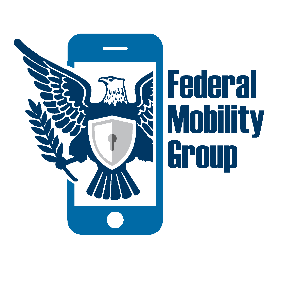 Mobility Categories and Acquisition OptionsSubmitted by NASA on behalf of the Federal Mobility Group Acquisitions Pillar Team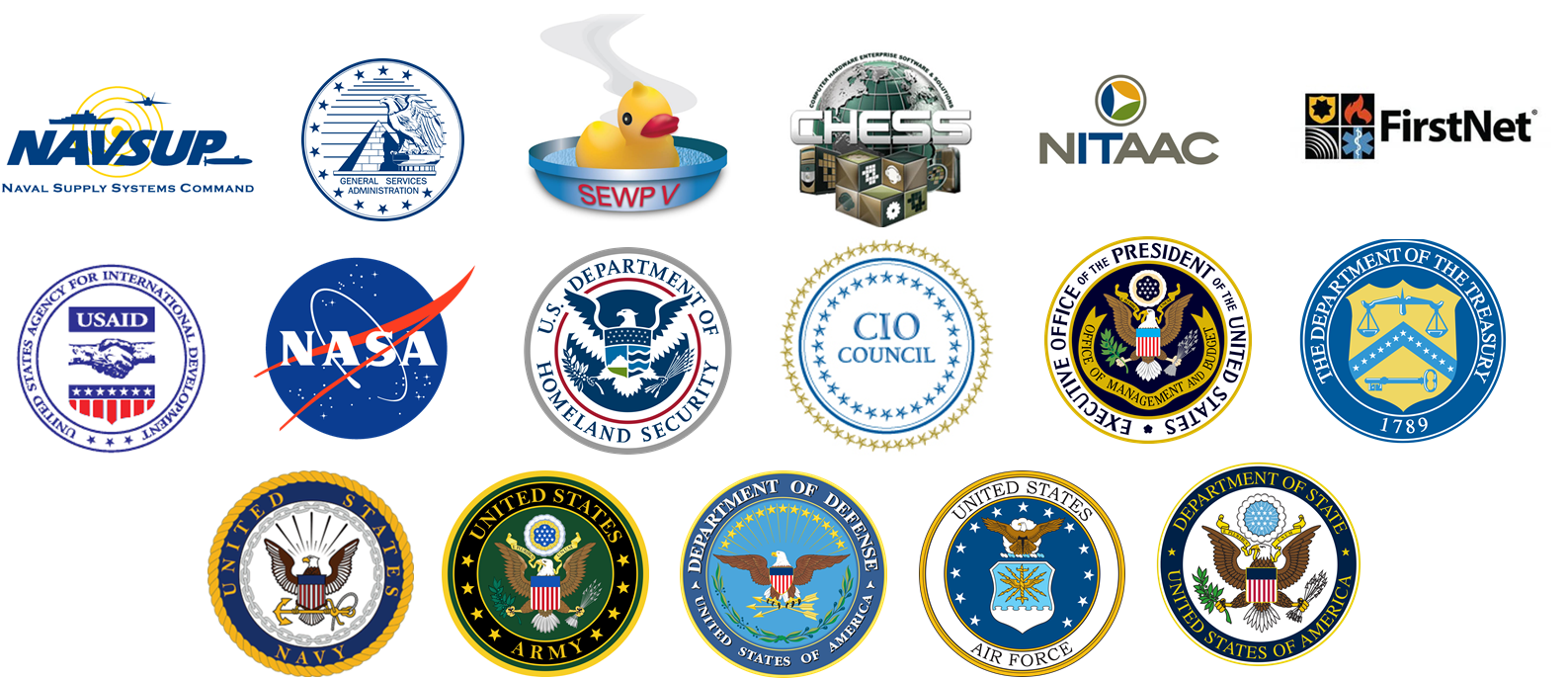 March 20, 2020PurposeIn 2016 the Mobile Services Category Team developed a Mobile Strategy for the Federal Government which defined mobility as a complete category.  This effort was an early execution of Category Management and produced documentation that agencies could leverage to inform their purchase of mobile products and solutions.  Since then, the Office of Management and Budget outlined an approach to reduce the amount of contractual duplication in the federal government by leveraging existing Government-Wide Acquisition vehicles and “Best-in-Class” contracts.  This document refreshes the prior work completed in mobile category management while aligning with the updated OFPP strategy associated with category management.This document represents a collaborative effort from the Federal Mobility Group (FMG) Acquisition Pillar led by NASA with over twenty-five (25) representatives from over a dozen departments and agencies. Contract solutions holders, Information Technology, program, and procurement experts participated, guided by the collective needs, concerns, and interests of the cross-governmental Federal Mobility Group.Summary The Federal CIO Council asked the FMG to set up a group of pillars centered on four different topics. The Mobile Security Pillar is looking at FISMA Mobility Metric Adoption and updated guidance associated with Derived PIV and Identity Management. The 5G and Mobile Network Infrastructure Pillar focuses on the evolution of 5G and its implications. The Mission Enablement Pillar focuses on leveraging mobile and emerging technology for increased mission efficiency and effectiveness. The Mobile Acquisitions Pillar focuses on the acquisition of mobile solutions (products and services).This document is the deliverable asked of the Mobile Acquisitions Pillar to update the picture of the Federal mobility landscape – both the way that mobility is defined and the existing acquisition options that help agencies procure mobile technology and solutions efficiently.This deliverable does the following:Updates the definitions associated with mobile products/services/solutions categories that brings greater clarity to each;Introduces additional subsets of the mobile technology environment that had not yet been identified;Identifies the acquisition vehicles available for the purchase of mobility products and services aligned with each of the mobility categories defined; andProvides some nominal guidance into the appropriate considerations associated with each vehicle.Government’s View of Mobility The Federal government has embraced mobility as a means to improve the effectiveness of its workforce, mission, and responsiveness to the public. The number of devices has increased, and agencies have been actively seeking ways to leverage this technology in new and innovative ways to significantly impact their mission.  Costs associated with carriers and mobile security have gone down. The Department of Homeland Security Science and Technology Directorate has been making significant investments into developing more robust security enhancements that can be commercialized. Industry has made continuous investments in enhancing their product offerings to help enable a more secure environment.The mobile community in government has always viewed Mobility as a holistic environment that encompasses several categories including voice, data, hardware, software, security, integration, NetOps, and licensing.  This document builds on prior Federal efforts to define what exactly constitutes a mobile environment and defines a complete mobile category. The Acquisition LandscapeProcuring Enterprise MobilityOverview  Previous efforts identified and defined certain components of Mobility. The components and definitions reflected the marketplace at that time and also where the market was believed to be heading. Using the 2016 categories as a baseline, we developed an updated baseline which provides a more comprehensive look at the components that constitute the mobile technology landscape.  We have also indicated how Federal departments and agencies can procure these mobile technology products, services, and solutions. Our intent is for these categories to service as the updated baseline.  These include:Wireless Carrier ServicesMobile Hardware/InfrastructureMobile DevicesEnterprise Mobility Management (EMM)Device-as-a-Service (DaaS)Telecommunications Expense Management (TEMS)Managed Mobility ServicesMobile Application VettingMobile Threat Defense (MTD)Mobile Identity ManagementInternet of Things (IoT)Mobile Application Development and PlatformsAncillary EquipmentMobile Enterprise Consulting There are existing government-wide contract vehicles available to leverage to acquire mobility products, services, and solutions for some or all of the categories listed above. These contract vehicles include:  Navy SPIRAL 3, Army CHESS, NASA SEWP, NITAAC CIO-CS, NITAAC CIO-SP3, GSA IT 70, and GSA EIS.  The chart below provides the mobility categories and their definitions. It also displays these acquisition vehicles. An “X” on the chart indicates that the mobility products, services, or solutions for that category are within scope of the acquisition vehicle. An “X” indicates that some or all of the mobility items within that category may be procured. More information about each contract vehicle is provided after the chart. Of the Government-wide contract solutions listed, some are considered “Best-in-Class” as designated by OMB.  More information on the “Best-in-Class” vehicles and guidance may be found in the Acquisition Gateway: https://hallways.cap.gsa.gov/app/#/gateway/best-class-bic.Acquisition Strategy – Approaches and ConsiderationsAmong the sourcing options identified, an agency may select one that best meets its particular needs. While the mobility categories and definitions provide a framework as to what technology solutions fall within it, how an agency conducts its acquisition also considers terms, technical considerations, or vehicle limitations in scope. The Mobility Landscape provides the starting point in mapping an agency’s requirements to existing solutions. The following sections provided by those responsible for each of the contract solutions provide more information about the scope of the vehicle as related to the mobility categories, applicable agency-specific policies that may impact use and consideration, as well as embedded links for each vehicle’s guidance or training materials.Department of Navy Wireless Spiral 3 The Department of Navy Wireless (DON) Spiral 3, a $993.5 million dollar program, was authorized by the Office of Management and Budget (OMB), and is managed by the US Navy’s Naval Supply Systems Command (NAVSUP).  The DON Wireless Services Contracts are Indefinite Delivery, Indefinite Quantity (IDIQ), Multiple Award Contracts (MACs) for Firm Fixed Price (FFP) Orders. These competitively procured contracts offer a best value solution to provide Wireless Mobile Cellular Services and Devices, which cover non-desktop, non-laptop and small form factor wireless/mobile end-user devices; providing support to Military Members (Navy, Marine Corps, Army, Air Force), other Department of Defense, and Federal Civilian Agencies.  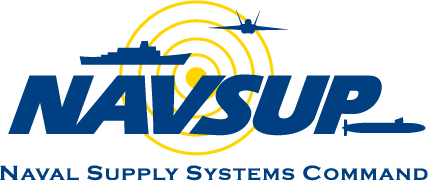 These IDIQs are a follow-on acquisition vehicle to Spiral 2, which was one of the earliest vehicles in government created as an enterprise strategic sourcing solution.  This vehicle was so successful for the US Navy, that OMB indicated government-wide designation for Spiral 3.  All federal agencies are able to purchase carrier services, accompanying devices, and other features of an agency’s mobile environnment, through this vehicle.  It is also a mandatory source of supply for all agencies falling under the Department of Defense (DOD). The Department of Navy Category Management Program Office, the NAVSUP Navy Wireless Team, and the DON and DOD Office of the CIO, have constantly and consistently been engaged with the conversation around federal mobility.  Navy’s leadership and purpose in this area has been recognized by the DOD and federal community at-large.  The vehicle will have over 400,000 devices under management , and is able to capture and provide essential data and information for Spiral 3 user base inventory controls, cost comparisons, and CIO level decision making.General ScopeThere are demand and expense management functions built into the Spiral 3 contract; with reporting captured from the carriers for Program-level and customer-level internal assessment and external consumption.  Equipment and hardware can be procured via this vehicle to enable an agency’s wireless infrastructure, and sensor technology and mobile-to-mobile convergence can be had to enable an Internet-of-Things (IoT) environment.  The vehicle also offers, via its Enhanced Telecommunication services and devices, flexibility in supporting customer requirements and ever-changing wireless/mobility technology and services in the marketplace. All products and services are offered under Spiral 3 except those that are not within scope, restricted by statute, policy, or mandate.      Specific Considerations:Wireless Carrier Services – Agencies looking to procure wireless carrier services under Spiral 3 can do so directly with AT&T, MetTel, Sprint, T-Mobile, and Verizon. Mobile Hardware/Infrastructure – Agencies can procure hardware and infrastructure solutions to help enhance their in-building or campus signal.  To enhance communications and coverage for existing Spiral 3 customers, signal amplifiers, designated antenna systems, and similar products are available "at no additional cost". Mobile Devices – All mobile devices that are approved for use within the Department of Defense and Federal Government are provided through Spiral 3.  Device models, that are one-generation behind the current marketplace offering, are available at no additional charge with service plans.  Newer models can be purchased at a discounted cost.  Enterprise Mobility Management (EMM) –  As an Enhanced Telecommunication Service, and as a part of Mobile Device Management software, some specific solutions for software-based and server based EMM solutions are available.Telecommunications Expense Management Solutions (TEMS) – TEMS were built into Spiral 3 and are available for expense and demand management.  Mobile Application Vetting - As an Enhanced Telecommunication Service, some Application vetting software and solutions are available under Spiral 3.Mobile Threat Defense (MTD) - As an Enhanced Telecommunication Service, and as a part of Mobile Device Management software, Mobile threat defense is within scope of Spiral 3.   Mobile Identity Management - As an Enhanced Telecommunication Service, and as a part of Mobile Device Management software, Mobile identify management is within scope of Spiral 3. Internet-of-Things - As Enhanced Telecommunication Services, IoT components are within scope and available under Spiral 3.  These features include mobile sensor technology, mobile-to-mobile convergence, and other services the carriers can provide like 5G, FirstNet, Public Safety/First Responder Services, WPS, M2M, MDM, MAAS, etc.  Ancillary Mobile Equipment and Accessories - Ancillary mobile equipment are in scope and available under Spiral 3.Mobility Consulting – These services are built in as optimization recommendations and strategies.  These services are provided by contract holders and are within the scope of Spiral 3.Army CHESSComputer Hardware Enterprise Software and Solutions (CHESS) is the Army's designated Primary Source for commercial IT. CHESS provides a no-fee flexible procurement strategy through which an Army user may procure commercial off the shelf (COTS) IT hardware, software and services via an e-commerce based process. CHESS offers simple, straightforward contract vehicles through its online Army e-commerce ordering system, the IT e-mart. These contracts provide continuous vendor competition for best value and consolidation of requirements to maximize cost avoidance and leverage the Army's buying power.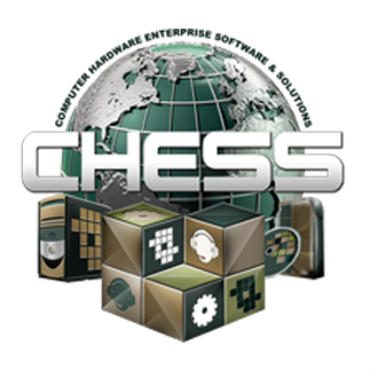 General ScopeArmy Desktop and Mobile Computing (ADMC-2) - includes commodity purchases of commercial off-the-shelf desktops, notebooks, ruggedized and semi-ruggedized devices, personal digital assistants, printers, scanners, power supplies, displays, video teleconferencing equipment (VTC), digital cameras, displays, transit cases and related accessories and upgrades. Limited services include: installation, asset tagging, imaging, site survey and system configuration. Ordering is open to Army, DOD and other Federal Agencies. Click to view ADMC-2 Hardware Contracts Page: https://chess.army.mil/Contract/Admc2. Information Technology Enterprise Solutions (ITES-3H) - provides for the purchase and lease of commercial UNIX Based Servers, Non-UNIX based servers, desktops, notebooks, workstations, thin clients, storage systems, networking equipment (including wireless), network printers, product ancillaries (including equipment cabinets, racks and mounts), peripherals (including monitors), network cabling products, video teleconferencing (VTC) products, standalone displays (e.g., plasma screens, HDTVs), scanners, Everything over Internet Protocol (EoIP) products, communication devices, power devices, and software provided as part of the end to end solution (includes Enterprise Software Agreements (ESA), Non-ESA, SmartBUY, and Non-SmartBUY), warranty variations, and other related incidental services, accessories, and options.  Click to view ITES-3H Contracts Page: https://chess.army.mil/Contract/Ites3H. Information Technology Enterprise Solutions - 3 Services (ITES-3S) - contracts are the Army’s preferred source for the purchase of a full range of services and solutions within CONUS and OCONUS. The IT services solutions include but are not limited to the following Task Areas: Business Process Reengineering (BPR), Information Systems Security, Information Assurance, Information Technology Services, (CAD/CAE/CAM), Development, Software/Middleware Development, Enterprise Design Integration and Consolidation, Education/Training, Program/Project Management, Systems Operation and Maintenance and Network Support. Click to view ITES-3S Contracts Page: https://chess.army.mil/Contract/Program?Name=ITES-3S. Specific ConsiderationsWireless Carrier Services – Army CHESS indicates that the purchasing of wireless carrier service for the Department of Defense is required to go through the Navy Spiral 3 contract.Mobile Hardware/Infrastructure - All mobility hardware, infrastructure equipment, and mobile implementation are available under CHESS without restrictions.Mobile Devices – All mobile devices that are approved for federal use are available and can be procured directly from CHESS without restriction or conditions.  Device providers include Microsoft, Apple, and Android OS devices.  This is for device purchases without the need for an accompanying carrier plan.Enterprise Mobility Management (EMM) – Some specific solutions for cloud-based, software-based, and server based EMM solutions are available and can be procured through CHESS.Telecommunications Expense Management Solutions (TEMS) - TEMS software and solutions are within scope under CHESS.Mobile Application Vetting - Application vetting software and solutions are within scope under CHESS.Mobile Threat Defense (MTD) - Mobile threat defense is a solution set that is within scope of CHESS. Mobile Identity Management - Mobile identify management is within scope of CHESS. Internet-of-Things - IoT components could within scope and available for contracting under CHESS. Mobile Application Development and Platforms - Mobile application development platforms and solution providers are within scope of CHESS, and many of the orchestration providers are already under contract.Ancillary Mobile Equipment - Ancillary mobile equipment are in scope and available under CHESS.Mobility Consulting - So long as the consulting involved a technical strategy and implementation, these services are within scope of CHESS. NASA Solutions for Enterprise Wide Procurement (SEWP)  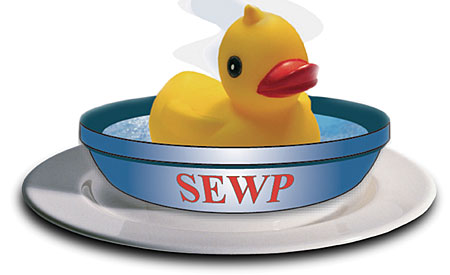 SEWP is a Government-Wide Acquisition Contract (GWAC) authorized by the Office of Management and Budget (OMB) and managed by NASA.  All federal agencies, including the Department of Defense, and government contractors can purchase Information/Communication Technology and Audio/Visual equipment, services, and solutions from SEWP-authorized resellers.  In FY19, 95 cabinet-level agencies, bureaus, and commissions in 1521 agency locations have used SEWP to access over 7000 listed OEMs and solution providers.Washington Technology rated NASA SEWP as a contract in government that “changed how the government buys technology.”  Bloomberg Government in a panel conversation with Joanne Woytek, indicated SEWP as “the most successful GWAC in government” as a result of their “Gold Standard” customer service and ease of use for government and industry alike.  SEWP staff assists both constituencies to ensure the acquisition process flows smoothly.General ScopeSolutions for Enterprise-Wide Procurement (SEWP, pronounced 'soup'), is a multi-award Government-Wide Acquisition Contract (GWAC) vehicle focused on commercial IT products and product based services. With over 140 pre-competed Prime Contract Holders, and over 6300 industry product and service providers, SEWP offers a wide range of commercial advanced technology including tablets, desktops and servers; IT peripherals; network equipment; storage systems; security tools; software products; cloud based services; telecommunications; Health IT; sensors; video conferencing systems and other IT, Communication and Audio-Visual solutions. Product-based services such as installation, training, maintenance and warranty and a full range of product-based services are also available through SEWP.Specific Considerations:Wireless Carrier Services - Agencies looking to procure wireless carrier services under SEWP can contract directly with AT&T, or through value-added resellers for other carrier services.  Considerations for doing so could be related to the desire for small business or other socioeconomic credits.Mobile Hardware/Infrastructure - All mobility hardware, infrastructure equipment, and mobile implementation are available under SEWP without restrictions.Mobile Devices – All mobile devices that are approved for federal use are available and can be procured directly from SEWP without restriction or conditions.  Device providers include Apple, Samsung, LG, Ericsson, Nokia, and other manufacturers. Enterprise Mobility Management (EMM) - All cloud-based, software-based, and server based EMM solutions are in scope and can be procured through SEWP.Device-as-a-Service (DaaS) - DaaS solutions are within scope and can be procured through SEWP.  The providers who have been identified as potential sources are either direct SEWP contract holders or are indicated as part of our provider list.Telecommunications Expense Management Solutions (TEMS) - TEMS software and solutions and providers who have offered TEMS software and solutions to federal agencies are providers under SEWP.Managed Mobility Services – These solutions are within scope and are available without restriction.  Integrators who have provided managed services for agency IT environments are either direct contract holders or identified providers under SEWP.Mobile Application Vetting - Application vetting software and solutions are within scope and available through SEWP without restriction.  All providers who are NIAP approved and accessible to federal agencies are currently represented in our provider lookup.Mobile Threat Defense (MTD) - Mobile threat defense is a solution set that is within scope of SEWP and the companies offering these solutions are already indicated on our provider look-up.Mobile Identity Management - Mobile identity management is within scope of SEWP and existing providers offer these services through our vehicle.Internet-of-Things - IoT components are within scope and available for contracting under SEWP.  Other than those companies that are restricted to enter the federal marketplace by statute or mandate, providers are either immediately available, or available through modification of a VAR held contract.  Modifications to agreements are executed almost immediately (within a day).Mobile Application Development and Platforms - - Mobile application platforms and solutions are within scope of the SEWP vehicle.  Services related to the installation, integration and configuration of existing mobile applications are also in scope.  Pure application development is out of scope.Ancillary Mobile Equipment - Ancillary mobile equipment are in scope and available under SEWP.Mobility Consulting - These services are within scope of SEWP as part of a site survey or overall solution.  Providers who offer these services are both direct contract holders as well as providers under this vehicle.NITAAC CIO-CS & CIO-SP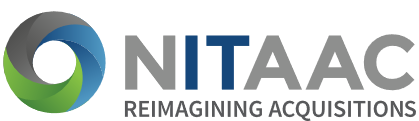 The NIH Information Technology Acquisition and Assessment Center (NITAAC)NITAAC offers three government-wide acquisition contracts (GWACs) plus strategic sourcing solutions for federal government use. Our GWACs provide IT products and services from a group of pre-screened, highly-qualified companies that have already been verified for integrity and expertise. By choosing NITACC for your requirements needs you can take advantage of our fast processes and obtain best value with our pre-competed prices that can also be negotiated lower.NITAAC is a designated federal Executive Agent authorized by the Office of Management and Budget (OMB) to administer its information technology GWACs. OMB has additionally designated NITAAC GWACs as Best in Class (BIC). This designation indicates that NITAAC consistently demonstrates value that allows agencies to save time, money and realize speed to delivery. Our GWACs hold a combined contract ceiling of $60 billion. Our GWACs are designed for you to obtain information technology fast and at competitive prices.Our IT services, commodities and solutions include, but are not limited to, health and biomedical-related IT services to meet scientific, health, administrative, operational, managerial, and information management requirements. The contract also contains general IT services partly because medical systems are increasingly integrated within a broader IT architecture, requiring a systems approach to their implementation and a sound infrastructure for their operation.
General ScopeCHIEF INFORMATION OFFICER – SOLUTIONS AND PARTNERS (CIO-SP)This GWAC covers IT solutions for commercial and non-commercial. We have a wide range of services spanning across ten task areas and 137 labor categories in support of everything IT. CHIEF INFORMATION OFFICER – SOLUTIONS AND PARTNERS (CIO-SP) SMALL BUSINESSThis GWAC is identical to CIO-SP but CIO-SP Small Business provides small businesses with an opportunity to participate in government requirements. It gives government agencies a mechanism to help meet socioeconomic contracting goals.CHIEF INFORMATION OFFICER – COMMODITIES AND SOLUTIONS (CIO-CS)This GWAC covers everything IT, from commodities to commodity-enabling solutions in eight categories. Our technology refreshment process enables commodities to be added in real-time. If it is within scope the commodity can be added in under 24 hours.NITAAC GOVERNMENT-WIDE STRATEGIC SOLUTIONS (NITAAC-GSS)NITAAC-GSS is one of three preferred OMB sources for federal civilian and DoD agencies looking to obtain desktops, laptops, monitors, software and hardware at a competitive price.Specific Considerations:Wireless Carrier Services – You may choose original equipment manufacturers such as AT&T or value added resellers for these in-scope services under NITAAC CIO-CS. Mobile Hardware/Infrastructure – This is in-scope and available under NITAAC CIO-CS.Mobile Devices – This is in-scope and available under NITAAC CIO-CS. Enterprise Mobility Management (EMM) - This is in-scope and available under NITAAC CIO-CS.Device-as-a-Service (DaaS) - This is in-scope and available under NITAAC CIO-CS.Telecommunications Expense Management Solutions (TEMS) - This is in-scope and available under NITAAC CIO-CS.Managed Mobility Services – This is in-scope and available under NITAAC CIO-SP.Mobile Application Vetting - This is in-scope and available under NITAAC CIO-CS.Mobile Threat Defense (MTD) - This is in-scope and available under NITAAC CIO-CS.Mobile Identity Management - This is in-scope and available under NITAAC CIO-SP.Internet-of-Things - This is in-scope and available under NITAAC CIO-SP and CIO-CS.Mobile Application Development and Platforms - This is in-scope and available under NITAAC CIO-CS. Ancillary Mobile Equipment - This is in-scope and available under NITAAC CIO-CS.Mobility Consulting - This is in-scope and available under NITAAC CIO-SP and CIO-CS.GSA IT70The General Services Administration MAS Wireless Mobility Solutions Special Item Number (SIN) 517312 Program continually seeks to position enterprise mobility offerings to achieve value, cost savings, and optimal balance between functionality, security, and management for agencies.  This Best-in-Class vehicle helps you shorten procurement cycles, ensure compliance, and get the best value for over 7.5 million innovative IT products, services, and solutions from over 4,600 pre-vetted vendors.  In 2019 GSA updated and enhanced the Wireless Mobility Solutions program to be more consistent with category management principles and define the scope of mobility holistically. This updated solution includes not only wireless carrier services and devices, but also the security, management, and infrastructure components agencies need to meet their mission needs.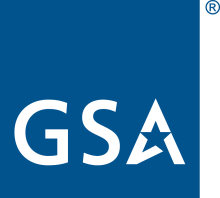 GSA has made available the FSSI Wireless RFQ generator tool which is hosted on the Acquisition Gateway and assists agencies in rapidly developing their requirements and expediting their mobile procurement efforts.Specific Considerations:Wireless Carrier Services – As a follow-on to the FSSI Wireless BPAs, agencies looking to procure wireless carrier services using the Schedule 70 Wireless Mobility Solutions program can do so directly with AT&T, MetTel, Sprint, T-Mobile, Verizon, Widepoint and Vodafone.Mobile Hardware/Infrastructure – Agencies can procure mobile infrastructure equipment for implementing mobile solutions or enhancing wireless communications using Schedule 70.  This includes end-points and miscellaneous hardware if included with a mobile solution or service.Mobile Devices – All mobile devices that are approved for use in government are available through Schedule 70.   Device models, that are one-to-two generations behind the current marketplace offering, are available at no additional charge with service plans.  However, newer models can be accessed at a discounted cost.  The costs of these devices vary with model release, and the carriers will provide device availability and pricing.Enterprise Mobility Management (EMM) – Tools, software and service capabilities for provisioning, security and control of mobile endpoint functionality, it’s applications, features and content are available and within scope when using Schedule 70.Device-as-a-Service (DaaS) - DaaS solutions are within scope and may be procured using Schedule 70.Telecommunications Expense Management Solutions (TEMS) – Solutions supporting lifecycle management of mobility and telecom-related assets are within scope and available on Schedule 70. Managed Mobility Services – These solutions are within scope and available using Schedule 70.Mobile Application Vetting - Application vetting software and solutions are available using Schedule 70.Mobile Threat Defense (MTD) – Solutions and services that monitor mobile end points in real time are available via Schedule 70.Mobile Identity Management - Mobile identity management is within scope of Schedule 70.Internet-of-Things - IoT components are within scope and available using Schedule 70.  These features include mobile sensor technology, mobile-to-mobile convergence, computing resources, digital sensors and actuators.Mobile Application Development and Platforms - - Mobile application platforms and solutions are within scope and may be procured using Schedule 70.Ancillary Mobile Equipment and Accessories - Ancillary mobile equipment and accessories may be purchased open market when doing a  Schedule 70 procurement.Mobility Consulting - These services are within scope of Schedule 70. GSA EISGSA’s Office of Information Technology Category (ITC) provides integrated, solutions-based telecommunications and IT infrastructure services that blend telecommunications technologies.  The EIS program, a-Best-in-Class-Contract and successor to Networx, WITS3 and Regional Local Service Agreements, will make it easier for agencies to acquire enterprise telecommunications and IT infrastructure services from a single source vs. having to coordinate multiple acquisitions to meet their enterprise needs.EIS represents a successful collaboration between GSA, federal agencies, and industry.  Lessons learned from FTS2001, GAO Reports and the Networx programs helped shape the new EIS contract.  EIS, which offers worldwide coverage, reduces agency costs and acquisition time by leveraging an existing contract which allows agencies to focus on missions, not acquisitions.  The contract has a 15-year period of performance (one 5 year base and two 5 year options), is valued at $50 billion and will provide a $75 million minimum revenue guarantee per awardee. OMB announced the designation of Best-in-Class for the EIS contract in July 31, 2017. The BIC-designation for EIS represents a preferred government-wide solution and provides a unique opportunity to leverage the government's buying power.EIS Industry Partners offering Wireless Services:  AT&T Corp. - Large BusinessCore Technologies, Inc. - 8(a) Small-Disadvantaged Woman OwnedHarris Corp. - Large BusinessManhattan Telecommunications - Small BusinessVerizon - Large BusinessSpecific Considerations -- The following services, as defined within this document, are within scope on EIS:Wireless Carrier Services - Agencies looking to procure wireless carrier services may do so directly both with small and large businesses including AT&T, MetTel and Verizon.Mobile Hardware/Infrastructure - Agencies may procure mobile infrastructure equipment for implementing mobile solutions or enhancing wireless communications using EIS.  This includes end-points and miscellaneous hardware.Mobile Devices - All mobile devices that are approved for use in government are available when using EIS.Enterprise Mobility Management (EMM) – EMM tools, software and service capabilities are within scope when using EIS.Device-as-a-Service (DaaS) - DaaS solutions are within scope and may be procured using EIS.Telecommunications Expense Management Solutions (TEMS) – Solutions supporting lifecycle management of mobility and telecom-related assets are within scope on EIS.Managed Mobility Services – These solutions are within scope and available using EIS.Mobile Threat Defense (MTD) – Solutions and services that monitor mobile end points in real time are available via EIS.Mobile Identity Management - Mobile identity management is within scope on EIS.Internet-of-Things - IoT components are within scope and available using EIS.  These features include mobile sensor technology, mobile-to-mobile convergence, computing resources, digital sensors and actuators.Ancillary Mobile Equipment and Accessories - Ancillary mobile equipment and accessories are within scope when using EIS.Mobility Consulting - These services are within scope on EIS. Mobility Framework Strategy - DefinitionsNavy Spiral IIIArmy CHESSNASA SEWPNITAAC CIO-CSNITAAC CIO-SPGSA IT70GSA EISWireless Carrier Services -Include, but are not limited to, wireless telecommunications carriers and telecommunication resellers of wireless services to provide mobile communications services across CONUS and OCONUS locations.XXXXXMobile Hardware/Infrastructure - Includes mobile infrastructure equipment for implementing mobile solutions or enhancing wireless communications. Includes in-building Wi-Fi, repeaters, carrier antennas, and other wireless infrastructure enhancement products and solutions.XXXXXXMobile Devices - Smartphones, tablets, feature phones, and mobile hot spots.  A list of approved items can be found through various sources e.g. NSA's NIAP Protection Profile and DISA approved device list.XXXXXXEnterprise Mobility Management (EMM) - A cohesive set of tools, software, and service capabilities for provisioning, management, security, and control of mobile endpoint functionality, its applications, features, and content.    XXXXXXDevice-as-a-Service (DaaS) - A subscription-based, mobile endpoint management service suite enabling the endpoint to be acquired, managed, and utilized as a service. Service provider retains asset ownership and provides service regarding asset issuance, endpoint performance management, service plan management, mobility management software, and support services into a full solution (moves assets from capital expense to operational expense).  XXXXTelecom Expense Management Services (TEMS) - Enterprise solutions that support the lifecycle management of mobility and telecom-related assets; includes tools for managing wireless/telecom demand, monitoring and measuring wireless usage and costs, and evaluating wireless accounts for rate plan optimization.XXXXXXManaged Mobility Services - A comprehensive solution where an integrator manages a complete outsourced model for the inventory, distribution, and security for an agency's mobile environment.XXXXMobile Application Vetting - Includes software, processes, and tools required to test, validate, and verify mobile apps against a baseline of security, privacy, and organization-specific requirements and policies.  Application vetting solutions are leveraged prior to the applications release into an agency’s mobile environment.    XXXXXMobile Threat Defense (MTD) - Solutions and services that monitor the mobile endpoint in real-time to identify mobile threats that may compromise the mobile endpoint, mobile applications, or data residing on the device.    XXXXXXMobile Identity Management - A set of complementary products and solutions that issue and maintain certificates, which may include Derived PIV Credential usage.    XXXXXXInternet of Things (IoT) - The design, development, operation or maintenance of an infrastructure of networked components comprised of computing resources, digital sensors, actuators, and human interfaces that are combined into systems to achieve specific goals.XXXXXXXMobile Application Development and Platforms - The tools, techniques, and solutions that are employed to develop secure, impactful mission applications for internal and external consumption.  Agencies have options to use Application Development Platforms which include NIAP security protocols, may leverage tools that develop cross-platform applications (iOS and Android), or develop applications in the native code of either platform.  Can also be a service comprised of platform, tools, services, and libraries to develop, integrate, test and publish mobile applications to backend cloud storage and processing resources.XXXXAncillary Mobile Equipment - Cases, Bluetooth devices, wireless keyboards, and other pieces of device protection.XXXXXXConsulting - Consulting services on mobile strategy, mobile deployments, technical assessments, identity, and mobile security.      XXXXXXX